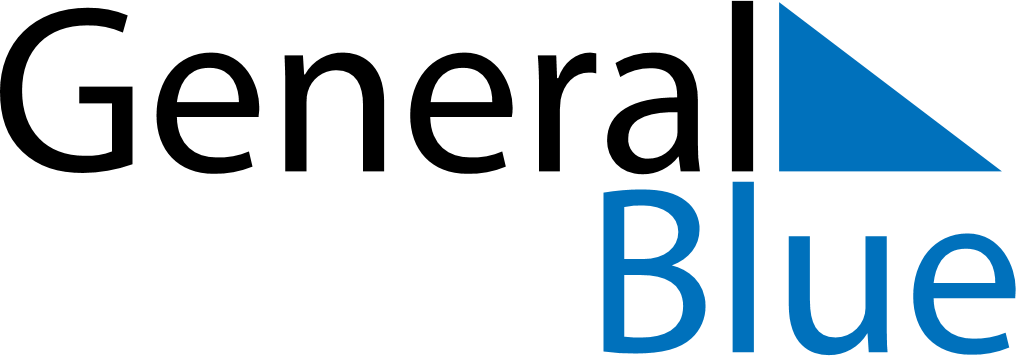 October 2024October 2024October 2024October 2024October 2024October 2024Zlin, Zlin, CzechiaZlin, Zlin, CzechiaZlin, Zlin, CzechiaZlin, Zlin, CzechiaZlin, Zlin, CzechiaZlin, Zlin, CzechiaSunday Monday Tuesday Wednesday Thursday Friday Saturday 1 2 3 4 5 Sunrise: 6:49 AM Sunset: 6:28 PM Daylight: 11 hours and 39 minutes. Sunrise: 6:50 AM Sunset: 6:26 PM Daylight: 11 hours and 35 minutes. Sunrise: 6:52 AM Sunset: 6:24 PM Daylight: 11 hours and 32 minutes. Sunrise: 6:53 AM Sunset: 6:22 PM Daylight: 11 hours and 28 minutes. Sunrise: 6:55 AM Sunset: 6:20 PM Daylight: 11 hours and 25 minutes. 6 7 8 9 10 11 12 Sunrise: 6:56 AM Sunset: 6:18 PM Daylight: 11 hours and 21 minutes. Sunrise: 6:58 AM Sunset: 6:16 PM Daylight: 11 hours and 18 minutes. Sunrise: 6:59 AM Sunset: 6:14 PM Daylight: 11 hours and 14 minutes. Sunrise: 7:01 AM Sunset: 6:12 PM Daylight: 11 hours and 10 minutes. Sunrise: 7:02 AM Sunset: 6:09 PM Daylight: 11 hours and 7 minutes. Sunrise: 7:04 AM Sunset: 6:07 PM Daylight: 11 hours and 3 minutes. Sunrise: 7:05 AM Sunset: 6:05 PM Daylight: 11 hours and 0 minutes. 13 14 15 16 17 18 19 Sunrise: 7:07 AM Sunset: 6:03 PM Daylight: 10 hours and 56 minutes. Sunrise: 7:08 AM Sunset: 6:01 PM Daylight: 10 hours and 53 minutes. Sunrise: 7:10 AM Sunset: 5:59 PM Daylight: 10 hours and 49 minutes. Sunrise: 7:11 AM Sunset: 5:57 PM Daylight: 10 hours and 45 minutes. Sunrise: 7:13 AM Sunset: 5:55 PM Daylight: 10 hours and 42 minutes. Sunrise: 7:14 AM Sunset: 5:53 PM Daylight: 10 hours and 38 minutes. Sunrise: 7:16 AM Sunset: 5:51 PM Daylight: 10 hours and 35 minutes. 20 21 22 23 24 25 26 Sunrise: 7:18 AM Sunset: 5:50 PM Daylight: 10 hours and 31 minutes. Sunrise: 7:19 AM Sunset: 5:48 PM Daylight: 10 hours and 28 minutes. Sunrise: 7:21 AM Sunset: 5:46 PM Daylight: 10 hours and 24 minutes. Sunrise: 7:22 AM Sunset: 5:44 PM Daylight: 10 hours and 21 minutes. Sunrise: 7:24 AM Sunset: 5:42 PM Daylight: 10 hours and 18 minutes. Sunrise: 7:26 AM Sunset: 5:40 PM Daylight: 10 hours and 14 minutes. Sunrise: 7:27 AM Sunset: 5:38 PM Daylight: 10 hours and 11 minutes. 27 28 29 30 31 Sunrise: 6:29 AM Sunset: 4:37 PM Daylight: 10 hours and 7 minutes. Sunrise: 6:30 AM Sunset: 4:35 PM Daylight: 10 hours and 4 minutes. Sunrise: 6:32 AM Sunset: 4:33 PM Daylight: 10 hours and 1 minute. Sunrise: 6:34 AM Sunset: 4:31 PM Daylight: 9 hours and 57 minutes. Sunrise: 6:35 AM Sunset: 4:30 PM Daylight: 9 hours and 54 minutes. 